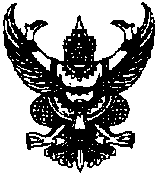 ประกาศองค์การบริหารส่วนตำบลคันธุลีเรื่อง	ผลการคัดเลือกผู้ให้บริการตลาดกลางอิเล็กทรอนิกส์*********************************		อาศัยอำนาจตามประกาศกรมส่งเสริมการปกครองท้องถิ่น   เรื่อง  หลักเกณฑ์การซื้อและการจ้างด้วยระบบอิเล็กทรอนิกส์   ลงวันที่ ๓๐   กันยายน   ๒๕๕๓   ข้อ ๘   นั้น		องค์การบริหารส่วนตำบลคันธุลี   ได้พิจารณาคัดเลือก   บริษัท  ป๊อบ เนทเวอร์ค  จำกัด  เป็นผู้ให้บริการตลาดกลางอิเล็กทรอนิกส์  ในการประมูลจ้างก่อสร้างฯ รวมจำนวน  ๕  โครงการ     งบประมาณดำเนินการรวมทั้งสิ้น   ๒,๕๐๐,๐๐๐.๐๐ บาท  (-สองล้านห้าแสนบาทถ้วน-)    		ประกาศ   ณ   วันที่   ๒๙    เดือน มิถุนายน   พ.ศ.  ๒๕๕๕         (นาย มงคล   ธรรมฤทธิ์)         นายกองค์การบริหารส่วนตำบลคันธุลี